UN RASGO CONSUMADO - Asignación de investigación y presentación de diapositivas
NOTA: Debes trabajar con un compañero diferente al de  “Un laboratorio de rasgos consumados"  Se asignarán compañeros nuevos. Como compañeros, harán una presentación de diapositivas con sus resultados. Una vez que tengan a sus compañeros, esperen a que el maestro les asigne un tema de investigación.Materiales 									                EN LA PRESENTACIÓN DE DIAPOSITIVAS: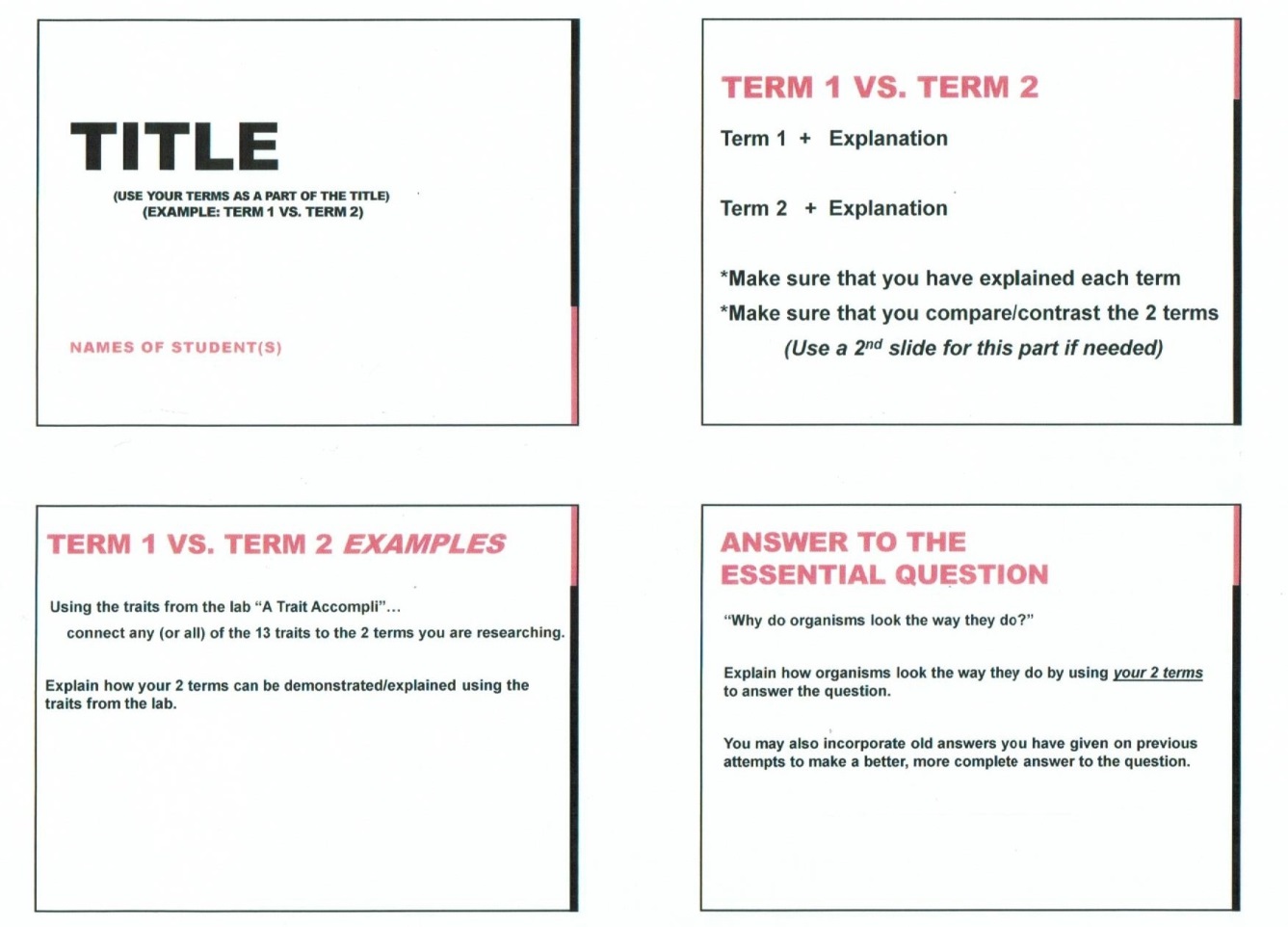 Plantilla para la presentación de diapositivasAcceso a InternetChromebook/laptop/computadoraGRUPOSGrupo 1 - Cromosoma(s) homólogo(s) frente a Locus   Grupo 2 - Cromosomas sexuales frente a Autosomas	           Grupo 3 - Gen frente a Alelo			         Grupo 4 - Homocigoto frente a Heterocigoto	    Grupo 5 - Dominante frente a Recesivo		         Grupo 6 - Genotipo frente a FenotipoINSTRUCCIONES DE LA PRESENTACIÓN DE DIAPOSITIVAS1. Los grupos de estudiantes se conectarán a Internet e investigarán los temas asignados.2. Utilizando las instrucciones de la plantilla de diapositivas que aparece a continuación, los estudiantes investigarán su tema y crearán una      presentación de diapositivas utilizando esa información y la guía que aparece a continuación.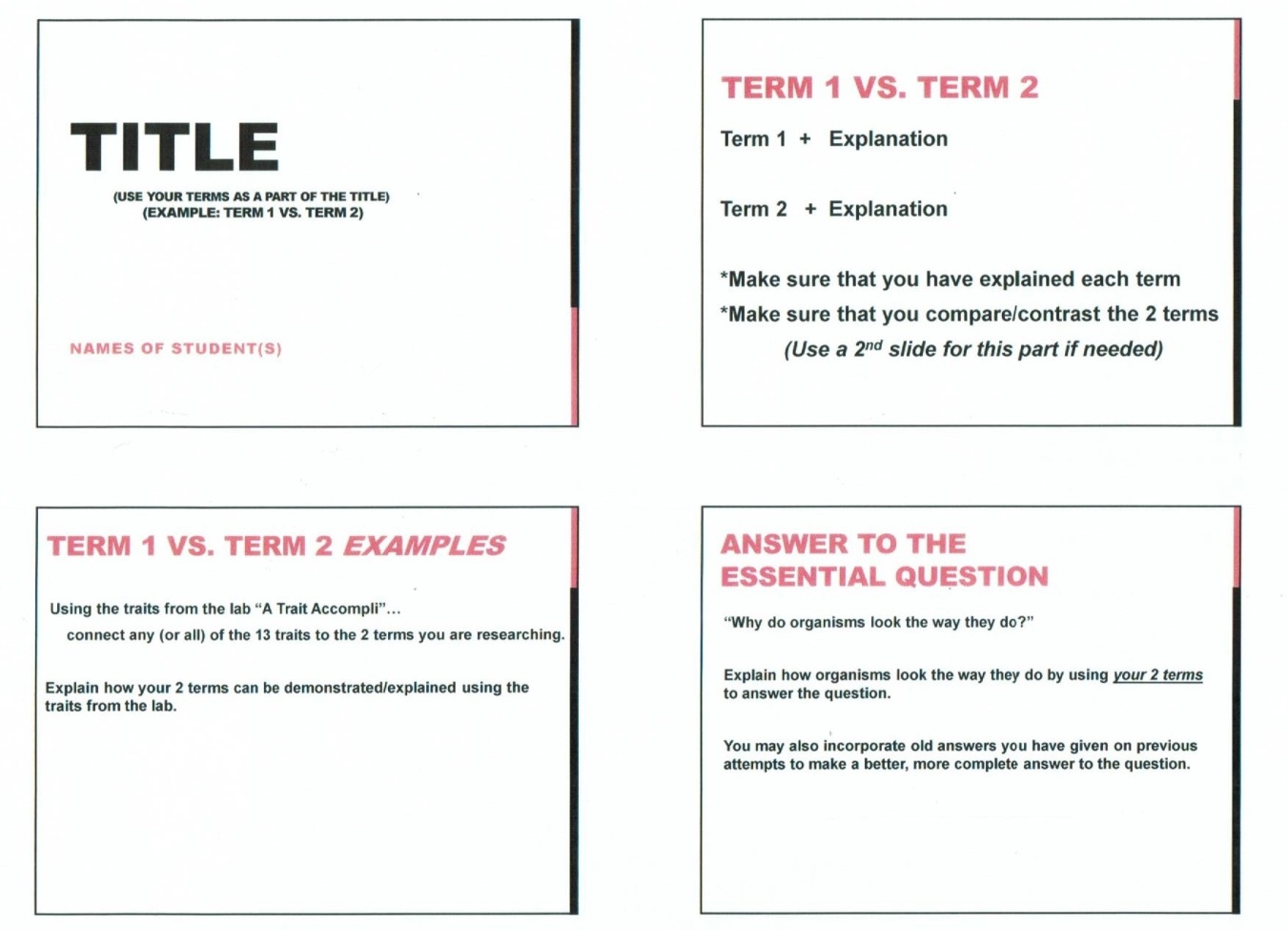 3. Los estudiantes presentarán las diapositivas a la clase como si fueran el maestro,     ¡así que asegúrate de entender bien tu tema de investigación!4. Los estudiantes que no presenten tomarán notas en sus cuadernos mientras cada grupo hace su presentación.NOTAS/NOTA INSTRUCCIONES DEL LIBRO Puede ser algo así: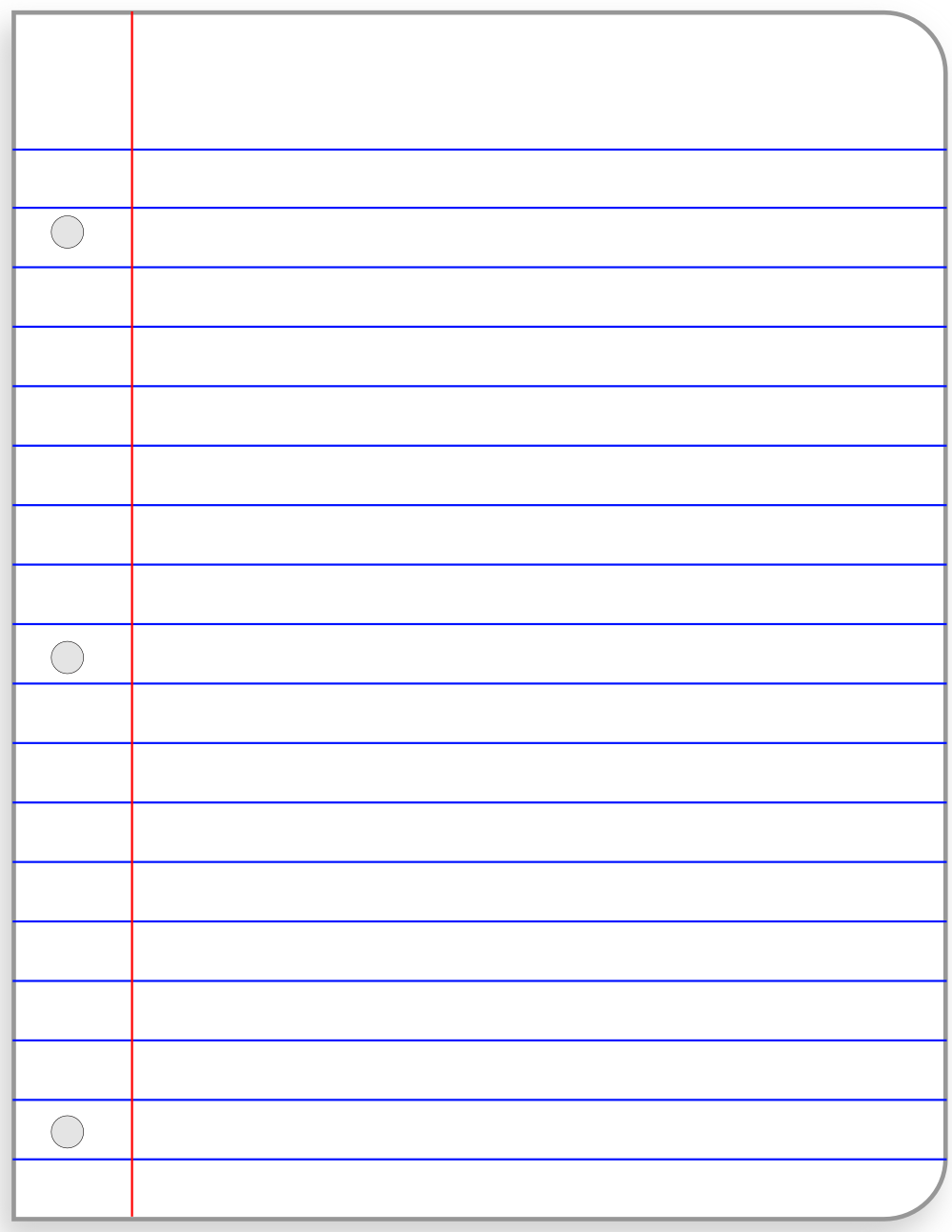 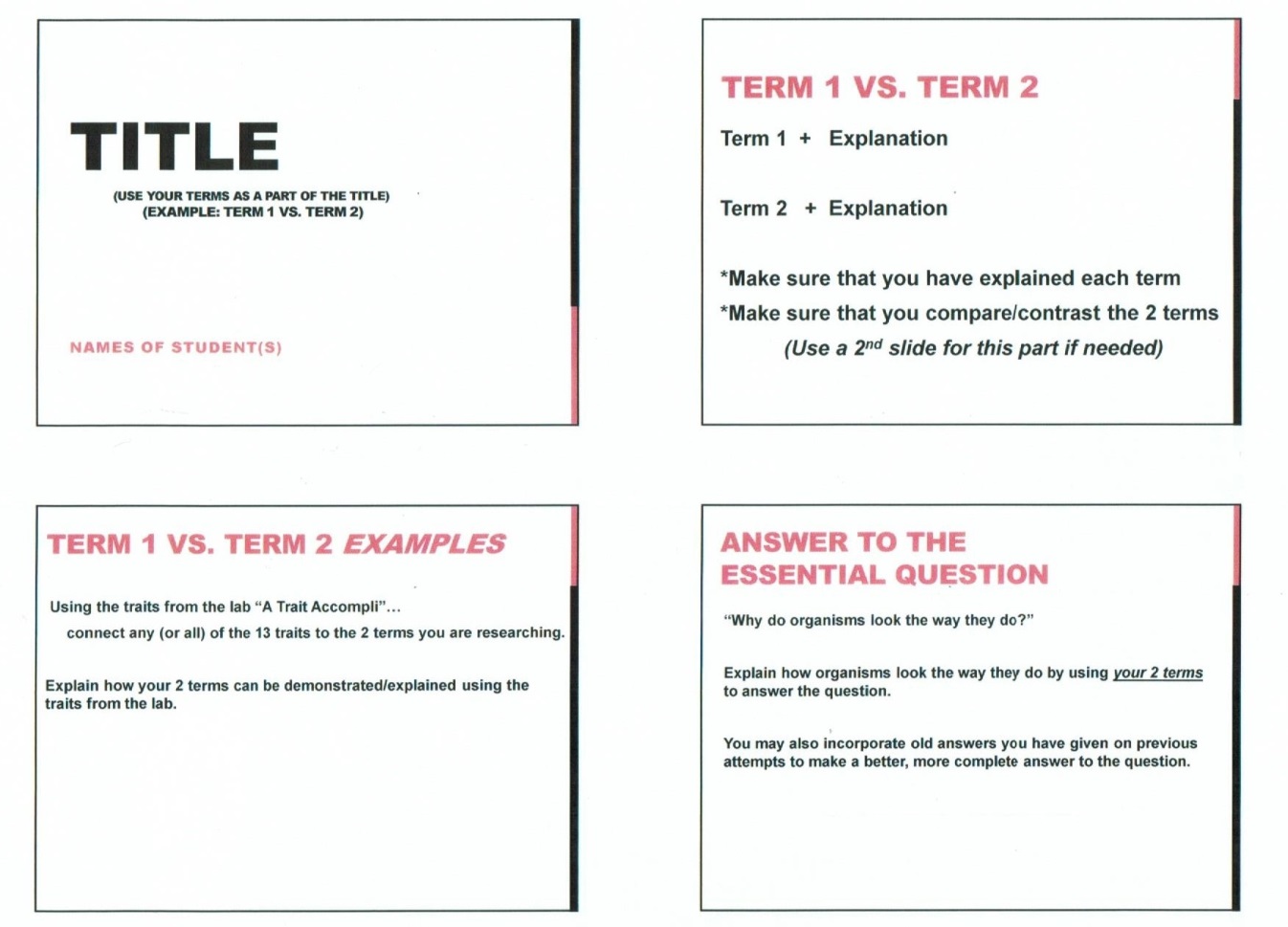 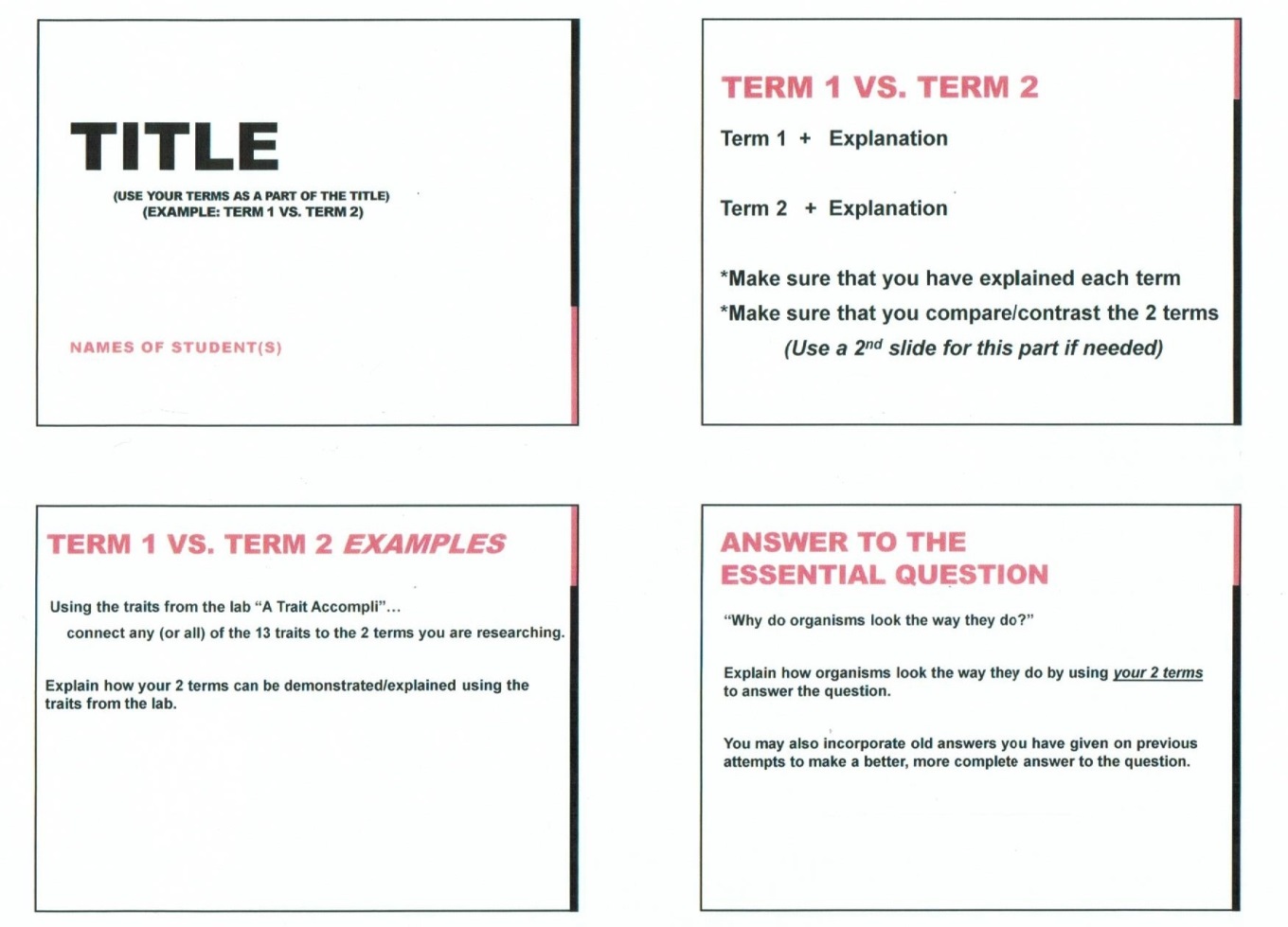 